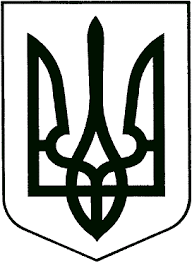 ЗВЯГЕЛЬСЬКИЙ МІСЬКИЙ ГОЛОВАРОЗПОРЯДЖЕННЯ29.09.2023			                                                    №272(о)Про  створення конкурсної комісіїКеруючись пунктами 19, 20 частини четвертої статті 42 Закону України «Про місцеве самоврядування в Україні»,  статтями 7, 14 Закону України «Основи законодавства України про охорону здоров´я», рішенням виконавчого комітету міської ради від 27.09.2023 № 905 «Про забезпечення безоплатного та пільгового відпуску лікарських засобів пільговій категорії жителів Звягельської міської територіальної громади»,  з метою визначення аптечних закладів, яким буде здійснюватися відшкодування витрат на забезпечення  безоплатного та пільгового відпуску лікарських засобів за рецептами лікарів у разі амбулаторного лікування окремих груп населення та за певними категоріями захворювань жителям Звягельської міської територіальної громади:Затвердити склад конкурсної комісії з визначення аптечних закладів, яким буде здійснюватися відшкодування витрат на забезпечення  безоплатного та пільгового відпуску лікарських засобів за рецептами лікарів у разі амбулаторного лікування окремих груп населення та за певними категоріями захворювань жителям Звягельської міської територіальної громади згідно додатку.Відділу з питань охорони здоров’я та медичного забезпечення міської ради подати оголошення щодо проведення конкурсу з визначення аптечних закладів, яким буде здійснюватися відшкодування витрат на забезпечення  безоплатного та пільгового відпуску лікарських засобів за рецептами лікарів у разі амбулаторного лікування окремих груп населення та за певними категоріями захворювань жителям Звягельської міської територіальної громади.Відділу інформації міської ради оприлюднити на офіційному сайті Звягельської міської ради оголошення про проведення конкурсу з визначення аптечних закладів, яким буде здійснюватися відшкодування витрат на забезпечення  безоплатного та пільгового відпуску лікарських засобів за рецептами лікарів у разі амбулаторного лікування окремих груп населення та за певними категоріями захворювань жителям Звягельської міської територіальної громади.Контроль за виконанням цього розпорядження покласти на заступника міського голови Гудзь І.Л.Міський голова                                                                     Микола БОРОВЕЦЬ  Додатокдо розпорядження міського головивід 29.09.2023 №272(о)СКЛАДконкурсної комісії для проведення конкурсу з визначення аптечних закладів, яким буде здійснюватися відшкодування витрат на забезпечення  безоплатного та пільгового відпуску лікарських засобів за рецептами лікарів у разі амбулаторного лікування окремих груп населення та за певними категоріями захворювань жителям Звягельської міської територіальної громадиКеруючий справами виконавчого комітет  міської ради                                                                 Олександр ДОЛЯ Гудзь Ірина Леонідівна  - заступник міського голови, голова конкурсної комісіїКочук Людмила Анатоліївна-головний спеціаліст відділу з питань охорони здоров’я міської ради, секретар конкурсної комісіїЧЛЕНИ КОМІСІЇ:ЧЛЕНИ КОМІСІЇ:ЧЛЕНИ КОМІСІЇ:БорисВасиль Миколайович-генеральний директор КНП «Звягельська багатопрофільна лікарня» Звягельської міської радиБоришкевич Алла Петрівна-начальник відділу з питань охорони здоров’я  та медичного забезпечення міської радиВошко Інна Володимирівна-директор КНП «Центр первинної медико-санітарної допомоги» Звягельської міської радиГрабовська  Наталія Миколаївна-головний спеціаліст  юридичного відділу міської радиКаленський Володимир Павлович-головний бухгалтер КНП «Звягельська багатопрофільна лікарня» Звягельської міської радиШирокопояс Олександр Юрійович-голова постійної комісії міської ради з питань соціальної політики ,охорони здоров’я ,освіти, культури та спортуШпір Тетяна Йосипівна-головний бухгалтер КНП «Центр первинної медико-санітарної допомоги» Звягельської міської радиЯщук Ірина Климівна-начальник фінансового управління міської ради